ПРАВИЛА ОФОРМЛЕНИЯ РЕШЕНИЯ ЗАДАЧ1. Условия задач необходимо переписать.2. Значения всех величин из условия (и справочные данные) записатьстолбиком, перевести в единицы СИ.3. В большей части задач необходимы чертежи или графики. Их следуетвыполнять аккуратно, обозначения на чертежах должны соответствовать записям в «Дано».4. Для пояснения решения задачи необходимо:- назвать вид движения (в задачах по механике);- назвать, записать и сформулировать законы, на основании которых должна быть решена задача;- вывести формулу для расчета, поясняя преобразования с соблюдением обозначений на чертежах и в «Дано»;- проверить размерность по расчетной формуле;- произвести вычисления;- записать ответ.5. Вычисления следует проводить с точностью, соответствующей точности исходных данных условия задачи. Числа следует записывать, используя множитель 10, например не 0,000347, а 3,47.10-4.Задача 1. (пример решения) Молот массой 70 кг падает с высоты 5 м и ударяет по железному изделию, лежащему на наковальне. Масса наковальни вместе с изделием – 1330 кг. Считая удар абсолютно неупругим, определить энергию, расходуемую на деформацию изделия. Систему молот–изделие–наковальня считать замкнутой.Дано:m1=70 кг,h=5 м,m2=1330 кг.Найти Ед.РешениеПо условию задачи система молот–изделие–наковальня считается замкнутой, а удар неупругий. На основании закона сохранения энергии можно считать, что энергия, затраченная на деформацию изделия, равна разности значений механической энергии системы до и после удара.Так как во время удара изменяется только кинетическая энергия тел, тонезначительным перемещением тел по вертикали во время удара пренебрегаем. Тогда энергия деформации изделия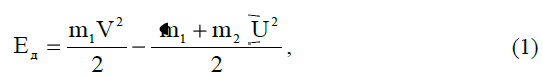 где V–скорость молота в конце падения с высоты h; U–общая скорость всех тел системы после неупругого удара. Скорость молота в конце падения с высоты h без учета сопротивления воздуха и трения определяется из закона сохранения энергии: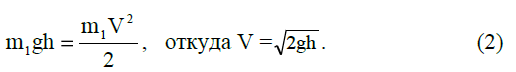 Общую скорость всех тел системы после неупругого удара найдем,применив закон сохранения импульса: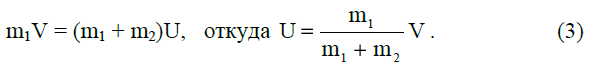 Подставив в формулу (1) выражения (2) и (3), получим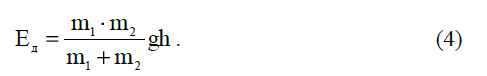 Выполним проверку размерности: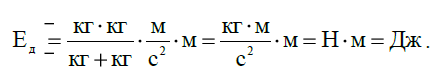 Произведем вычисления по расчётной формуле (4):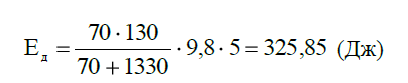 Ответ: Eд = 325,85 Дж.Задача 1.В центре стержня длиной L = 0,4 м и массой m = 3 кг закрепили тело массой m = 3 кг, которое можно считать материальной точкой.Определить момент инерции этой системы относительно перпендикулярной к стержню оси, проходящей на расстоянии L/4 от конца стержня.Ответ: 0,1 кг·м2.Задача 2.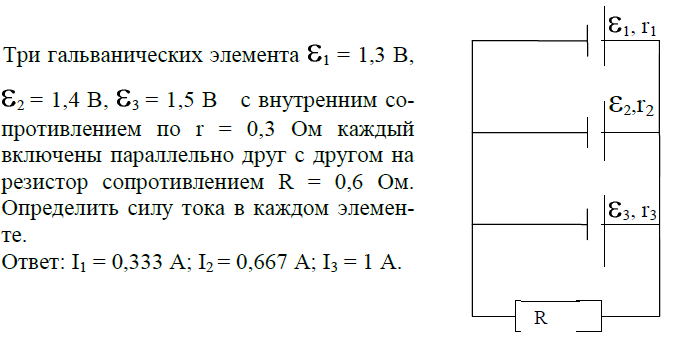 Задача 3.Круглая рамка с током (S = 15 см²) закреплена параллельно магнитному полю (В = 0,1 Тл) и на неё действует вращающий момент М = 0,45 мН·м. Определить силу тока, текущего по рамке.Ответ: I = 3A.Задача 4.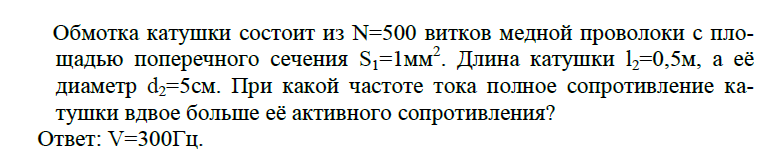 Задача 5.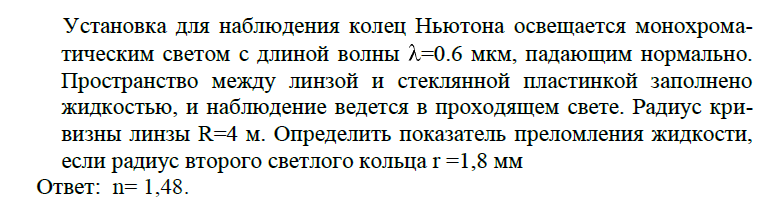 